АДМИНИСТРАЦИЯ РОЖДЕСТВЕНСКОГО СЕЛЬСКОГО ПОСЕЛЕНИЯ ПОВОРИНСКОГО МУНИЦИПАЛЬНОГО РАЙОНАВОРОНЕЖСКОЙ ОБЛАСТИП О С Т А Н О В Л Е Н И Е  № 76От 21. 11.2022 г. 	О внесении изменений в постановление администрации  Рождественского сельского поселения от 15.12.2021 №58 «Об утверждении схемы размещения нестационарных торговых объектов на территории Рождественского сельского поселения Поворинского муниципального района Воронежской  области»В соответствии с Федеральным законом от 28.12.2009 № 381-ФЗ «Об основах государственного регулирования торговой деятельности в Российской Федерации», Законом Воронежской области от 30.06.2010г. № 68-ОЗ «О государственном регулировании торговой деятельности на территории Воронежской области», приказом департамента предпринимательства и торговли Воронежской области от 22.06.2015г. № 41 «Об утверждении порядка разработки и утверждения схемы размещения нестационарных торговых объектов органами местного самоуправления муниципальных образований на территории Воронежской области», в целях упорядочения размещения и функционирования нестационарных торговых объектов на территории Рождественского сельского поселения Поворинского муниципального района Воронежской области,  администрация Рождественского сельского поселения Поворинского муниципального района Воронежской области постановляет:1. Внести изменения в текстовую часть схемы размещения нестационарных торговых объектов на территории Рождественского сельского поселения Поворинского муниципального района Воронежской области, согласно приложению № 1.2. Внести изменения в графическую часть схемы размещения нестационарных торговых объектов на территории Рождественского сельского поселения Поворинского муниципального района Воронежской области, согласно приложению № 2.3. Настоящее постановление подлежит официальному обнародованию и размещению на официальном сайте администрации Рождественского сельского поселения в сети Интернет.Глава Рождественского сельского поселения						Поворинского муниципального районаВоронежской области                                                                     Ю.В. СелиховПриложение № 1 к  постановлению администрацииРождественского сельского поселенияПоворинского муниципального района Воронежской областиот 21.11.2022 г.  № 76Текстовая часть схемы размещения нестационарных торговых объектов на территории Рождественского сельского поселения Поворинского муниципального района Воронежской областиПриложение № 2 к  постановлению администрацииРождественского сельского поселенияПоворинского муниципального района Воронежской областиот 21.11.2022 г.  № 76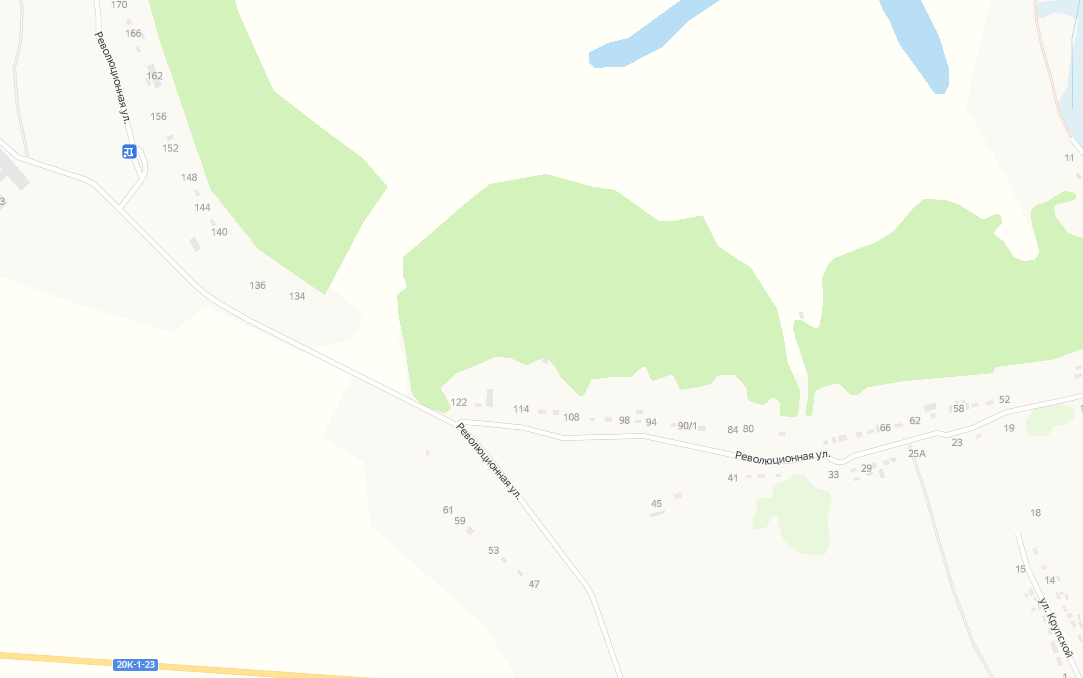 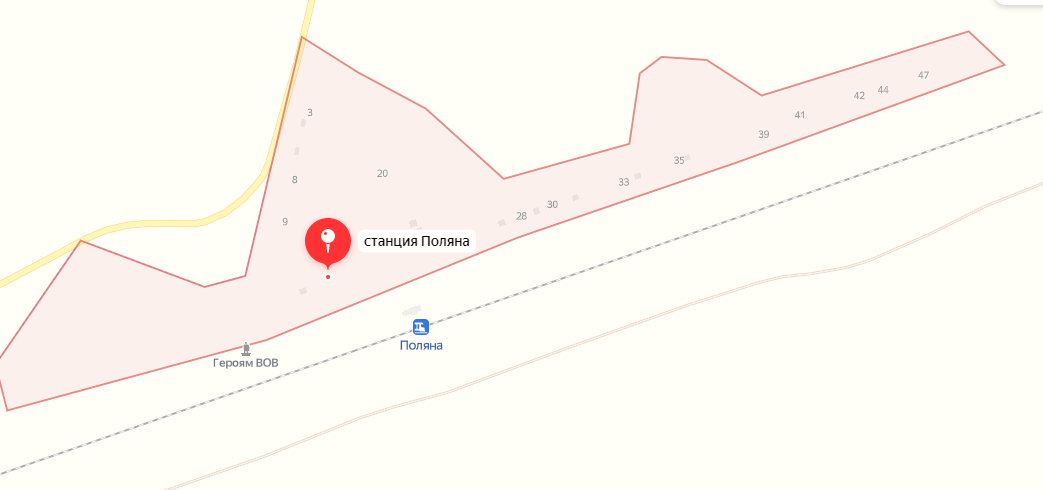 № торговой зоныАдресные ориентиры размещения нестацио-нарного объектаВид нестаци-онарного объектаПло-щадь земельного участка (кв. м.)Количество нестационарных торговых объектов по одному адресному ориентируГруппа товаровПериод размещения нестационарных торговых объектовРазмещение нестационарного торгового объекта субъектом малого или среднего предпринимательства (да/нет)Размещение нестационарного торгового объекта субъектом малого или среднего предпринимательства (да/нет)1234567881. На базе существующих объектов мелкорозничной сети1. На базе существующих объектов мелкорозничной сети1. На базе существующих объектов мелкорозничной сети1. На базе существующих объектов мелкорозничной сети1. На базе существующих объектов мелкорозничной сети1. На базе существующих объектов мелкорозничной сети1. На базе существующих объектов мелкорозничной сети1. На базе существующих объектов мелкорозничной сети1. На базе существующих объектов мелкорозничной сети1п.Чибизовкаоколо здания бывшего магазинаавтолавка81Промтовары, продтоварыс 15.12.2021 по 15.12.2026с 15.12.2021 по 15.12.2026Да2ст. Полянапри въезде на станцию Поялнаавтолавка41Промтовары, продтоварыс 15.12.2021 по 15.12.2026с 15.12.2021 по 15.12.2026Да